Rodrigo Santelices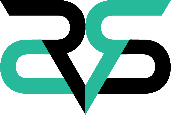 Washington DC  240.506.0833  Rcsantelices@gmail.com  rodrigosantelices.comFront End Engineer I am a creative problem solver with a unique flare for originality and.                     Dedicated Engineer / Designer / Leader with hands-on experience in game and software development. Eager to work on ambitious projects that push boundaries with a team whose culture enables growth and creativity.Technical Proficiencies – I have a wide range of skills and I am always eager to learn ______Professional Experience – I will continue to strive forward and earn new experience daily… Purefy Inc,  Washington DC, April 2018 – PresentLead Front-End Engineer, Promotions: Senior Front-End Engineer, Senior UI Developer, UI DeveloperDevelop, design, and iterate on client facing web sites and applications including Purefy.com, app.purefy.com and our loan management application.Lead and collaborated with design team and external contractors on new pages, marketing materials, UX enhancements, and content creation.Plan, deliver and shift company goals established by company executives.Migrated full site functionality from a proprietary CMS to WordPress, Blazor and Azure B2C.Microsoft, Redmond, WA, August 2017– April 2018Technical AnalystWrote and executing complex test cases for Xbox One X Hardware and Software QA.Testing Backwards Compatibility for the entire Xbox Games Library.HIVE MIND STUDIOS LLC, Carmel, IN, 2015 – January 2017Co-Founder and DesignerCo-Founded and led an indie game studio with a staff of six graduate students to develop Trap House, a competitive brawling game, using Unity Game Engine.Released Trap House on Steam after a 7-month production cycle, on target and under budget.Education – My wide range of studies has grown my ability to succeed in various scenarios.Master of Science in Game Design, 2015 (GPA: 3.92) Full Sail University, Winter Park, FLCoursework: Methods & User Experience, Prototyping & Content Creation, Game Usability & Testing, Awards: Valedictorian, Game Design Course AwardBachelor of Arts, Double Major: Studio Art and Communications, 2014 (GPA: 3.6)University of Maryland, College Park, MDThinkful Full-Stack Flex Bootcamp, 2018 Projects & Other work –  Projects allow me to work with talented teams to hone my skills..Résumé Run – Released an arcade game on iOS, Google Play Store, and Scirra.com with over 200,000 plays.Cellec Games – Led a team of 5-8 designers from pre-production to the release of 7 educational titles.Foi Et Joie Volunteer – Volunteered in Haiti creating media to promote donations and educate students. JavaScriptUI Design & DevelopmentUser ExperienceHTML & CSSVisual ScriptingAdobe Creative SuiteGame Design & DevelopmentQuality AssuranceStoryboarding